ΕΛΛΗΝΙΚΗ ΔΗΜΟΚΡΑΤΙΑ                                                              Νάουσα 05-05-2020                ΝΟΜΟΣ ΗΜΑΘΙΑΣ                                                                          αρ.πρωτ.: 5924ΔΗΜΟΣ Η.Π. ΝΑΟΥΣΑΣΔ/ΝΣΗ ΤΕΧΝΙΚΩΝ ΥΠΗΡΕΣΙΩΝΤΜΗΜΑ Η/ΜΓΡΑΦΕΙΟ ΚΙΝΗΣΗΣΠληροφ: Κολίτσας ΔημήτριοςΤηλ.:23323-50319Φαξ:23323-27884e-mail:kolitsas@naoussa.grΜΕΛΕΤΗ ΓΙΑ THN ΑΣΦΑΛΙΣΗ ΟΧΗΜΑΤΩΝ ΔΗΜΟΥ ΝΑΟΥΣΑΣ         Ο Δήμος Νάουσας προτίθεται να ασφαλίσει τα οχήματα του για την περίοδο από 1/6/2020 έως και 31/5/2021, με  συνολικό ενδεικτικό προϋπολογισμό ποσού   16.800,00 ευρώ που θα βαρύνει τους :KA 02.20.6253 ποσό    8.000,00 ευρώ, ΚΑ 02.30.6253 ποσό    10.000,00 ευρώ , ΚΑ 02.35.6253 ποσό    2.500,00 ευρώ,   του προϋπολογισμού εξόδων έτους 2020 του Δήμου Νάουσας  ταξινόμηση κατά CPV : 66514110-0 ΥΠΗΡΕΣΙΕΣ ΑΣΦΑΛΙΣΗΣ ΜΗΧΑΝΟΚΙΝΗΤΩΝ ΟΧΗΜΑΤΩΝΠΕΡΙΓΡΑΦΗ ΤΗΣ ΥΠΗΡΕΣΙΑΣ ΑΣΦΑΛΙΣΗΣΗ ασφάλιση θα καλύπτει για όλα τα οχήματα την υποχρεωτική   κατά  το νόμο ασφάλιση αστικής ευθύνης έναντι τρίτων  Για όλα τα οχήματα και μηχανήματα θα υπάρχει κάλυψη για θραύση  κρυστάλλων.Όλα τα μηχανήματα έργων θα πρέπει να καλύπτονται και ως μηχανήματα, δηλαδή και κατά την ώρα εκτέλεσης της εργασίας τους, με τα κατώτερα ισχύοντα όρια αποζημίωσης σωματικής βλάβης και υλικών ζημιών(20.000,00 € για σωματικές βλάβες και 10.000,00 € υλικές ζημιές).Η βαθμολόγηση των ποινών (bonus-malus) θα δοθεί από τον Δήμο.Οι τιμές των προσφορών θα είναι δεσμευτικές μέχρι την 31-05-2021 και κάθε μεταβολή αυτών θα επιβαρύνει την ίδια την εταιρία.Ο πλήρης κατάλογος των οχημάτων είναι ο εξής :           ΓΡΑΦΕΙΟ ΚΙΝΗΣΗΣ		                                               ΘΕΩΡΗΘΗΚΕ           			         		                   Ο ΔΙΕΥΘΥΝΤΗΣ ΤΕΧΝΙΚΩΝ ΥΠΗΡΕΣΙΩΝ              ΚΟΛΙΤΣΑΣ ΔΗΜΗΤΡΙΟΣ                                                             ΚΥΡΙΑΚΙΔΗΣ ΠΑΥΛΟΣΗΛΕΚΤΡΟΝΙΚΟΣ ΜΗΧ/ΚΟΣ ΤΕ                                                 ΠΟΛΙΤΙΚΟΣ ΜΗΧΑΝΙΚΟΣ             Με βαθμό A΄                                                                                 Με βαθμό A΄ΚΑΤΑΣΤΑΣΗ ΑΥΤΟΚΙΝΗΤΩΝ Δ.Ε ΝΑΟΥΣΑΣΚΑΤΑΣΤΑΣΗ ΑΥΤΟΚΙΝΗΤΩΝ Δ.Ε ΝΑΟΥΣΑΣΚΑΤΑΣΤΑΣΗ ΑΥΤΟΚΙΝΗΤΩΝ Δ.Ε ΝΑΟΥΣΑΣΚΑΤΑΣΤΑΣΗ ΑΥΤΟΚΙΝΗΤΩΝ Δ.Ε ΝΑΟΥΣΑΣΚΑΤΑΣΤΑΣΗ ΑΥΤΟΚΙΝΗΤΩΝ Δ.Ε ΝΑΟΥΣΑΣΚΑΤΑΣΤΑΣΗ ΑΥΤΟΚΙΝΗΤΩΝ Δ.Ε ΝΑΟΥΣΑΣΚΑΤΑΣΤΑΣΗ ΑΥΤΟΚΙΝΗΤΩΝ Δ.Ε ΝΑΟΥΣΑΣΑ/ΑΚΑΤΗΓΟΡΙΑ ΟΧΗΜΑΤΟΣΕΡΓΟΣΤΑΣΙΟ ΚΑΤΑΣΚΕΥΗΣΑΡΙΘΜΟΣ ΚΥΚΛΟΦΟΡΙΑΣΦΟΡ/ΜΟΙ ΙΠΠΟΙΒ.ΜAΠΑΙΤΗΣΕΙΣ ΤΗΣ ΚΑΝΟΝΙΚΗΣ ΑΣΦΑΛΙΣΗΣ1ΑΠΟΡΡΙΜΜΑΤΟΦΟΡΟMERCEDESΚΗ Ι-40756612ΑΠΟΡΡΙΜΜΑΤΟΦΟΡΟMERCEDESΚΗΥ-17066613ΑΠΟΡΡΙΜΜΑΤΟΦΟΡΟMERCEDESΚΗΥ-73253814ΑΠΟΡΡΙΜΜΑΤΟΦΟΡΟRENAULTΚΗΥ-73285915AΠΟΡΡΙΜΜΑΤΟΦΟΡΟVOLVOKHI-40894316ΒΥΤΙΟΦΟΡΟ/ΦMERCEDESΗΜΑ-67005717ΑΝΑΤΡΕΠΟΜΕΝΟ/ΦMERCEDESΚΗΥ-17046618ΑΝΑΤΡΕΠΟΜΕΝΟ/ΦMERCEDESΚΗΙ-40809019ΑΝΑΤΡΕΠΟΜΕΝΟ/ΦP.KOSKERIDIS&SIAKHH-363715110ΗΜΙΦΟΡΤΗΓΟΤΟΥΟΤΑΚΗΙ-409017111ΗΜΙΦΟΡΤΗΓΟNISSANΚΗΥ-177011112ΗΜΙΦΟΡΤΗΓΟ 4Χ4MITSUBISHIΚΗΥ-734817113ΗΜΙΦΟΡΤΗΓΟ 4Χ4MITSUBISHIΚΗΥ-737917114ΗΜΙΦΟΡΤΗΓΟ 4Χ4TOYOTAΚΗΗ-3360171ΟΔΙΚΗ ΒΟΗΘΕΙΑ15ΗΜΙΦΟΡΤΗΓΟ 4Χ4TOYOTAΚΗΗ-3618171ΟΔΙΚΗ ΒΟΗΘΕΙΑ16ΗΜΙΦΟΡΤΗΓΟ 4Χ4TOYOTAΚΗΗ-3619171ΟΔΙΚΗ ΒΟΗΘΕΙΑ17ΕΠΙΒΑΤΙΚΟCITROENΚΗΥ-736881ΟΔΙΚΗ ΒΟΗΘΕΙΑ18ΕΠΙΒΑΤΙΚΟOPEL KADETΚΗΙ-40839119ΕΠΙΒΑΤΙΚΟCITROENΚΗΙ-3493101ΟΔΙΚΗ ΒΟΗΘΕΙΑ20ΜΟΤΟΠΟΔΗΛΑΤΟBENELLIΟΖΕ-6083121ΜΟΤΟΠΟΔΗΛΑΤΟBENELLIΟΖΕ-6084122ΜΟΤΟΠΟΔΗΛΑΤΟHONDAOI-4579123ΕΚΣΚΑΦΕΑΣ/ΦΟΡΤ.KOMATSUΜΕ-45879972ΑΣΦΑΛΙΣΗ ΩΣ ΜΗΧΑΝΗΜΑΤΑ ΕΡΓΩΝ24ΕΚΣΚΑΦΕΑΣ/ΦΟΡΤ.JCBΜΕ-1125081012ΑΣΦΑΛΙΣΗ ΩΣ ΜΗΧΑΝΗΜΑΤΑ ΕΡΓΩΝ25GRADERMITSUBISHIΜΕ-459891352ΑΣΦΑΛΙΣΗ ΩΣ ΜΗΧΑΝΗΜΑΤΑ ΕΡΓΩΝ26UNIMOGMERCEDESKHH-3611361ΑΣΦΑΛΙΣΗ ΩΣ ΜΗΧΑΝΗΜΑΤΑ ΕΡΓΩΝ27ΠΟΛΥΜΗΧΑΝΗΜΑDAIMLERΜΕ-877301222ΑΣΦΑΛΙΣΗ ΩΣ ΜΗΧΑΝΗΜΑΤΑ ΕΡΓΩΝ28ΠΟΛΥΜΗΧΑΝΗΜΑSCHMIDTME-1027972312ΑΣΦΑΛΙΣΗ ΩΣ ΜΗΧΑΝΗΜΑΤΑ ΕΡΓΩΝ29ΗΜΙΦΟΡΤΗΓΟVOLKSWAGENΚΗH-339017130ΑΠΟΡΡΙΜΜΑΤΟΦΟΡΟRENAULTKHH-338437131ΗΜΙΦΟΡΤΗΓΟPIAGIOΚΗΗ-33889132ΗΜΙΦΟΡΤΗΓΟNISSANΚΗΥ-739316133ΤΡΑΚΤΕΡJOHN-DEEREΑΜ-6174624234ΗΜΙΦΟΡΤΗΓΟMITSUBISHIΚΗΥ-735217135ΣΑΡΩΘΡΟKUBOTAΜΕ-133223212ΑΣΦΑΛΙΣΗ ΩΣ ΜΗΧΑΝΗΜΑΤΑ ΕΡΓΩΝΚΑΤΑΣΤΑΣΗ ΑΥΤΟΚΙΝΗΤΩΝ ΔΕ ΑΝΘΕΜΙΩΝΚΑΤΑΣΤΑΣΗ ΑΥΤΟΚΙΝΗΤΩΝ ΔΕ ΑΝΘΕΜΙΩΝΚΑΤΑΣΤΑΣΗ ΑΥΤΟΚΙΝΗΤΩΝ ΔΕ ΑΝΘΕΜΙΩΝΚΑΤΑΣΤΑΣΗ ΑΥΤΟΚΙΝΗΤΩΝ ΔΕ ΑΝΘΕΜΙΩΝΚΑΤΑΣΤΑΣΗ ΑΥΤΟΚΙΝΗΤΩΝ ΔΕ ΑΝΘΕΜΙΩΝΚΑΤΑΣΤΑΣΗ ΑΥΤΟΚΙΝΗΤΩΝ ΔΕ ΑΝΘΕΜΙΩΝΚΑΤΑΣΤΑΣΗ ΑΥΤΟΚΙΝΗΤΩΝ ΔΕ ΑΝΘΕΜΙΩΝΑ/ΑΚΑΤΗΓΟΡΙΑ ΟΧΗΜΑΤΟΣΕΡΓΟΣΤΑΣΙΟ ΚΑΤΑΣΚΕΥΗΣΑΡΙΘΜΟΣ ΚΥΚΛΟΦΟΡΙΑΣΦΟΡ/ΜΟΙ ΙΠΠΟΙΒ.Μ.ΑΠΑΙΤΗΣΕΙΣ ΤΗΣ ΚΑΝΟΝΙΚΗΣ ΑΣΦΑΛΙΣΗΣ1ΑΠΟΡΡΙΜΜΑΤΟΦΟΡΟMANΚΗΥ-73696712ΑΠΟΡΡΙΜΜΑΤΟΦΟΡΟIVECOΚΗΗ-33693513ΑΝΑΤΡΕΠΟΜΕΝΟ/ΦMERCEDESKHY-73867214ΗΜΙΦΟΡΤΗΓΟMITSUBISHIΚΗΥ-73671715ΕΠΙΒΑΤΙΚΟPASSATKHY-7385121ΟΔΙΚΗ ΒΟΗΘΕΙΑ6ΕΠΙΒΑΤΙΚΟHYUNDAIKHI-407181ΟΔΙΚΗ ΒΟΗΘΕΙΑ7ΙΣΩΠΕΔΩΤΗΣVOLVOME-1153362012ΑΣΦΑΛΙΣΗ ΩΣ ΜΗΧΑΝΗΜΑΤΑ ΕΡΓΩΝΚΑΤΑΣΤΑΣΗ ΑΥΤΟΚΙΝΗΤΩΝ ΔΕ ΕΙΡΗΝΟΥΠΟΛΗΣΚΑΤΑΣΤΑΣΗ ΑΥΤΟΚΙΝΗΤΩΝ ΔΕ ΕΙΡΗΝΟΥΠΟΛΗΣΚΑΤΑΣΤΑΣΗ ΑΥΤΟΚΙΝΗΤΩΝ ΔΕ ΕΙΡΗΝΟΥΠΟΛΗΣΚΑΤΑΣΤΑΣΗ ΑΥΤΟΚΙΝΗΤΩΝ ΔΕ ΕΙΡΗΝΟΥΠΟΛΗΣΚΑΤΑΣΤΑΣΗ ΑΥΤΟΚΙΝΗΤΩΝ ΔΕ ΕΙΡΗΝΟΥΠΟΛΗΣΚΑΤΑΣΤΑΣΗ ΑΥΤΟΚΙΝΗΤΩΝ ΔΕ ΕΙΡΗΝΟΥΠΟΛΗΣΚΑΤΑΣΤΑΣΗ ΑΥΤΟΚΙΝΗΤΩΝ ΔΕ ΕΙΡΗΝΟΥΠΟΛΗΣΑ/ΑΚΑΤΗΓΟΡΙΑ ΟΧΗΜΑΤΟΣΕΡΓΟΣΤΑΣΙΟ ΚΑΤΑΣΚΕΥΗΣΑΡΙΘΜΟΣ ΚΥΚΛΟΦΟΡΙΑΣΦΟΡ/ΜΟΙ ΙΠΠΟΙΒ.Μ.EΠΙΠΛΕΟΝ ΑΠΑΙΤΗΣΕΙΣ ΤΗΣ ΚΑΝΟΝΙΚΗΣ ΑΣΦΑΛΙΣΗΣ1ΑΠΟΡΡΙΜΜΑΤΟΦΟΡΟIVECOKHH-33523512ΑΝΑΤΡΕΠΟΜΕΝΟ/ΦΟΡ.IVECOKHY-73355713ΤΡΑΚΤΕΡCNH ITALIA SPAΑΜ-686954324ΗΜΙΦΟΡΤΗΓΟMAZDAKHY-73961715ΒΥΤΙΟΦΟΡΟ/ΦIVECOKHY-17853516ΣΑΡΩΘΡΟSICAS S.P.AME-1005291052ΑΣΦΑΛΙΣΗ ΩΣ ΜΗΧΑΝΗΜΑΤΑ ΕΡΓΩΝ7ΕΚΣΚΑΦΕΑΣ/ΦΟΡΤ.JCBME-110361932ΑΣΦΑΛΙΣΗ ΩΣ ΜΗΧΑΝΗΜΑΤΑ ΕΡΓΩΝ8ΙΣΩΠΕΔΩΤΗΣKOMATSUΜΕ-1005301412ΑΣΦΑΛΙΣΗ ΩΣ ΜΗΧΑΝΗΜΑΤΑ ΕΡΓΩΝ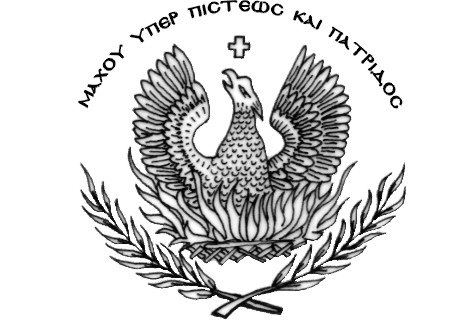 